Об утверждении отчета об исполнении местного бюджета за 3 квартал 2021 года В соответствии со ст. 12,  ст. 132 Конституции Российской Федерации, ст. 264.2 Бюджетного кодекса Российской Федерации, Устава муниципального образования Гаршинский сельсовет Курманаевского района, статьи 38 Положения о бюджетном процессе в муниципальном образовании Гаршинский сельсовет, утвержденного решением Совета депутатов от 26.12.2019 г № 167:	1. Утвердить отчет об исполнении местного бюджета за 3 квартал 2021 года по доходам в сумме 4071665 рублей 65 копеек, по расходам в сумме 1977711 рублей 17 копеек, профицит бюджета в сумме 2093954 рубля 48 копеек с показателями по:	- доходам бюджета поселения по кодам классификации доходов бюджета согласно приложению № 1;	- расходам бюджета поселения по разделам, подразделам классификации расходов бюджетов согласно приложению № 2;- источники финансирования дефицита бюджета поселения по кодам классификации источников финансирования дефицитов бюджетов согласно приложению № 3.2. Бухгалтеру направить отчет об исполнении местного бюджета за 3 квартал 2021 года в Совет депутатов муниципального образования Гаршинский сельсовет Курманаевского района Оренбургской области.	3. Контроль за исполнением настоящего постановления оставляю за собой.	4. Постановление вступает в силу со дня его подписания и подлежит официальному опубликованию в газете «Сельский Вестник».Глава муниципального образования                                           Н.П. ИгнатьеваРазослано: в дело, прокурору, постоянной комиссии по бюджетной, налоговой и финансовой политики, финотделу.Приложение № 1к Постановлению администрациимуниципального образованияГаршинский сельсоветот 11.10.2021 № 58-пПоказатели об исполнении доходов бюджета поселения за 3 квартал2021 г.Приложение № 2к Постановлению администрациимуниципального образованияГаршинский сельсоветот 11.10.2021 № 58-пПоказатели об исполнении расходов бюджета поселения за 3 квартал2021 г.Приложение № 3к Постановлению администрациимуниципального образованияГаршинский сельсоветот 11.10.2021 № 58-пИсточники финансирования дефицита бюджета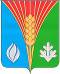 АдминистрацияМуниципального образованияГаршинский сельсоветКурманаевского районаОренбургской областиПОСТАНОВЛЕНИЕ11.10.2021 № 58-пНаименование показателяКод строкиКод расхода по бюджетной классификацииУтвержденные бюджетные назначенияИсполненоПроцент исполнения123456Доходы бюджета - всего010X2 367 881,004 071 665,65171,95в том числе:НАЛОГОВЫЕ И НЕНАЛОГОВЫЕ ДОХОДЫ010000 100000000000000001 169 100,003 462 432,15296,16НАЛОГИ НА ПРИБЫЛЬ, ДОХОДЫ010000 10100000000000000364 000,00225 612,1961,98Налог на доходы физических лиц010000 10102000010000110364 000,00225 612,1961,98Налог на доходы физических лиц с доходов, источником которых является налоговый агент, за исключением доходов, в отношении которых исчисление и уплата налога осуществляются в соответствии со статьями 227, 227.1 и 228 Налогового кодекса Российской Федерации010000 10102010010000110359 000,00222 802,2062,06Налог на доходы физических лиц с доходов, источником которых является налоговый агент, за исключением доходов, в отношении которых исчисление и уплата налога осуществляются в соответствии со статьями 227, 227.1 и 228 Налогового кодекса Российской Федерации (сумма платежа (перерасчеты, недоимка и задолженность по соответствующему платежу, в том числе по отмененному)010000 101020100110001100,00222 802,20Налог на доходы физических лиц с доходов, полученных от осуществления деятельности физическими лицами, зарегистрированными в качестве индивидуальных предпринимателей, нотариусов, занимающихся частной практикой, адвокатов, учредивших адвокатские кабинеты, и других лиц, занимающихся частной практикой в соответствии со статьей 227 Налогового кодекса Российской Федерации010000 101020200100001102 000,000,00Налог на доходы физических лиц с доходов, полученных физическими лицами в соответствии со статьей 228 Налогового кодекса Российской Федерации010000 101020300100001103 000,002 809,9993,67Налог на доходы физических лиц с доходов, полученных физическими лицами в соответствии со статьей 228 Налогового кодекса Российской Федерации (сумма платежа (перерасчеты, недоимка и задолженность по соответствующему платежу, в том числе по отмененному)010000 101020300110001100,002 724,94Налог на доходы физических лиц с доходов, полученных физическими лицами в соответствии со статьей 228 Налогового кодекса Российской Федерации (пени по соответствующему платежу)010000 101020300121001100,0070,05Налог на доходы физических лиц с доходов, полученных физическими лицами в соответствии со статьей 228 Налогового кодекса Российской Федерации (суммы денежных взысканий (штрафов) по соответствующему платежу согласно законодательству Российской Федерации)010000 101020300130001100,0015,00НАЛОГИ НА ТОВАРЫ (РАБОТЫ, УСЛУГИ), РЕАЛИЗУЕМЫЕ НА ТЕРРИТОРИИ РОССИЙСКОЙ ФЕДЕРАЦИИ010000 10300000000000000215 500,00159 804,3874,16Акцизы по подакцизным товарам (продукции), производимым на территории Российской Федерации010000 10302000010000110215 500,00159 804,3874,16Доходы от уплаты акцизов на дизельное топливо, подлежащие распределению между бюджетами субъектов Российской Федерации и местными бюджетами с учетом установленных дифференцированных нормативов отчислений в местные бюджеты010000 1030223001000011098 950,0072 482,7673,25Доходы от уплаты акцизов на дизельное топливо, подлежащие распределению между бюджетами субъектов Российской Федерации и местными бюджетами с учетом установленных дифференцированных нормативов отчислений в местные бюджеты (по нормативам, установленным федеральным законом о федеральном бюджете в целях формирования дорожных фондов субъектов Российской Федерации)010000 1030223101000011098 950,0072 482,7673,25Доходы от уплаты акцизов на моторные масла для дизельных и (или) карбюраторных (инжекторных) двигателей, подлежащие распределению между бюджетами субъектов Российской Федерации и местными бюджетами с учетом установленных дифференцированных нормативов отчислений в местные бюджеты010000 10302240010000110560,00518,0992,52Доходы от уплаты акцизов на моторные масла для дизельных и (или) карбюраторных (инжекторных) двигателей, подлежащие распределению между бюджетами субъектов Российской Федерации и местными бюджетами с учетом установленных дифференцированных нормативов отчислений в местные бюджеты (по нормативам, установленным федеральным законом о федеральном бюджете в целях формирования дорожных фондов субъектов Российской Федерации)010000 10302241010000110560,00518,0992,52Доходы от уплаты акцизов на автомобильный бензин, подлежащие распределению между бюджетами субъектов Российской Федерации и местными бюджетами с учетом установленных дифференцированных нормативов отчислений в местные бюджеты010000 10302250010000110130 170,0099 599,3076,51Доходы от уплаты акцизов на автомобильный бензин, подлежащие распределению между бюджетами субъектов Российской Федерации и местными бюджетами с учетом установленных дифференцированных нормативов отчислений в местные бюджеты (по нормативам, установленным федеральным законом о федеральном бюджете в целях формирования дорожных фондов субъектов Российской Федерации)010000 10302251010000110130 170,0099 599,3076,51Доходы от уплаты акцизов на прямогонный бензин, подлежащие распределению между бюджетами субъектов Российской Федерации и местными бюджетами с учетом установленных дифференцированных нормативов отчислений в местные бюджеты010000 10302260010000110-14 180,00-12 795,7790,24Доходы от уплаты акцизов на прямогонный бензин, подлежащие распределению между бюджетами субъектов Российской Федерации и местными бюджетами с учетом установленных дифференцированных нормативов отчислений в местные бюджеты (по нормативам, установленным федеральным законом о федеральном бюджете в целях формирования дорожных фондов субъектов Российской Федерации)010000 10302261010000110-14 180,00-12 795,7790,24НАЛОГИ НА СОВОКУПНЫЙ ДОХОД010000 10500000000000000284 000,00432 373,00152,24Единый сельскохозяйственный налог010000 10503000010000110284 000,00432 373,00152,24Единый сельскохозяйственный налог010000 10503010010000110284 000,00432 373,00152,24Единый сельскохозяйственный налог (сумма платежа (перерасчеты, недоимка и задолженность по соответствующему платежу, в том числе по отмененному)010000 105030100110001100,00432 373,00НАЛОГИ НА ИМУЩЕСТВО010000 10600000000000000304 000,0095 521,5431,42Налог на имущество физических лиц010000 106010000000001108 000,005 913,9273,92Налог на имущество физических лиц, взимаемый по ставкам, применяемым к объектам налогообложения, расположенным в границах сельских поселений010000 106010301000001108 000,005 913,9273,92Налог на имущество физических лиц, взимаемый по ставкам, применяемым к объектам налогообложения, расположенным в границах сельских поселений (сумма платежа (перерасчеты, недоимка и задолженность по соответствующему платежу, в том числе по отмененному)010000 106010301010001100,005 857,95Налог на имущество физических лиц, взимаемый по ставкам, применяемым к объектам налогообложения, расположенным в границах сельских поселений (пени по соответствующему платежу)010000 106010301021001100,0055,97Земельный налог010000 10606000000000110296 000,0089 607,6230,27Земельный налог с организаций010000 1060603000000011028 000,0016 120,9857,57Земельный налог с организаций, обладающих земельным участком, расположенным в границах сельских поселений010000 1060603310000011028 000,0016 120,9857,57Земельный налог с организаций, обладающих земельным участком, расположенным в границах сельских поселений (сумма платежа (перерасчеты, недоимка и задолженность по соответствующему платежу, в том числе по отмененному)010000 106060331010001100,0016 109,00Земельный налог с организаций, обладающих земельным участком, расположенным в границах сельских поселений (пени по соответствующему платежу)010000 106060331021001100,0011,98Земельный налог с физических лиц010000 10606040000000110268 000,0073 486,6427,42Земельный налог с физических лиц, обладающих земельным участком, расположенным в границах сельских поселений010000 10606043100000110268 000,0073 486,6427,42Земельный налог с физических лиц, обладающих земельным участком, расположенным в границах сельских поселений (сумма платежа (перерасчеты, недоимка и задолженность по соответствующему платежу, в том числе по отмененному)010000 106060431010001100,0068 045,72Земельный налог с физических лиц, обладающих земельным участком, расположенным в границах сельских поселений (пени по соответствующему платежу)010000 106060431021001100,005 440,92ГОСУДАРСТВЕННАЯ ПОШЛИНА010000 108000000000000001 600,001 500,0093,75Государственная пошлина за совершение нотариальных действий (за исключением действий, совершаемых консульскими учреждениями Российской Федерации)010000 108040000100001101 600,001 500,0093,75Государственная пошлина за совершение нотариальных действий должностными лицами органов местного самоуправления, уполномоченными в соответствии с законодательными актами Российской Федерации на совершение нотариальных действий010000 108040200100001101 600,001 500,0093,75Государственная пошлина за совершение нотариальных действий должностными лицами органов местного самоуправления, уполномоченными в соответствии с законодательными актами Российской Федерации на совершение нотариальных действий010000 108040200110001100,001 500,00ДОХОДЫ ОТ ИСПОЛЬЗОВАНИЯ ИМУЩЕСТВА, НАХОДЯЩЕГОСЯ В ГОСУДАРСТВЕННОЙ И МУНИЦИПАЛЬНОЙ СОБСТВЕННОСТИ010000 111000000000000000,002 546 621,04Доходы, получаемые в виде арендной либо иной платы за передачу в возмездное пользование государственного и муниципального имущества (за исключением имущества бюджетных и автономных учреждений, а также имущества государственных и муниципальных унитарных предприятий, в том числе казенных)010000 111050000000001200,002 546 621,04Доходы, получаемые в виде арендной платы за земли после разграничения государственной собственности на землю, а также средства от продажи права на заключение договоров аренды указанных земельных участков (за исключением земельных участков бюджетных и автономных учреждений)010000 111050200000001200,002 546 621,04Доходы, получаемые в виде арендной платы, а также средства от продажи права на заключение договоров аренды за земли, находящиеся в собственности сельских поселений (за исключением земельных участков муниципальных бюджетных и автономных учреждений)010000 111050251000001200,002 546 621,04ШТРАФЫ, САНКЦИИ, ВОЗМЕЩЕНИЕ УЩЕРБА010000 116000000000000000,001 000,00Административные штрафы, установленные законами субъектов Российской Федерации об административных правонарушениях010000 116020000200001400,001 000,00Административные штрафы, установленные законами субъектов Российской Федерации об административных правонарушениях, за нарушение муниципальных правовых актов010000 116020200200001400,001 000,00БЕЗВОЗМЕЗДНЫЕ ПОСТУПЛЕНИЯ010000 200000000000000001 198 781,00609 233,5050,82БЕЗВОЗМЕЗДНЫЕ ПОСТУПЛЕНИЯ ОТ ДРУГИХ БЮДЖЕТОВ БЮДЖЕТНОЙ СИСТЕМЫ РОССИЙСКОЙ ФЕДЕРАЦИИ010000 202000000000000001 198 781,00609 233,5050,82Дотации бюджетам бюджетной системы Российской Федерации010000 202100000000001501 096 820,00539 290,0049,17Дотации на выравнивание бюджетной обеспеченности010000 202150010000001501 096 820,00539 290,0049,17Дотации бюджетам сельских поселений на выравнивание бюджетной обеспеченности из бюджета субъекта Российской Федерации010000 202150011000001501 096 820,00539 290,0049,17Субвенции бюджетам бюджетной системы Российской Федерации010000 20230000000000150101 961,0069 943,5068,60Субвенции бюджетам на осуществление первичного воинского учета на территориях, где отсутствуют военные комиссариаты010000 20235118000000150101 961,0069 943,5068,60Субвенции бюджетам сельских поселений на осуществление первичного воинского учета на территориях, где отсутствуют военные комиссариаты010000 20235118100000150101 961,0069 943,5068,60Наименование показателяКод строкиКод расхода по бюджетной классификацииУтвержденные бюджетные назначенияИсполненоПроцент исполнения123456Расходы бюджета - всего200X2 736 381,001 977 711,1772,27в том числе:ОБЩЕГОСУДАРСТВЕННЫЕ ВОПРОСЫ200000 0100 0000000000 0002 017 620,001 422 164,6970,49Функционирование высшего должностного лица субъекта Российской Федерации и муниципального образования200000 0102 0000000000 000550 000,00386 320,4870,24Муниципальная программа "Устойчивое развитие территории муниципального образования Гаршинский сельсовет Курманаевского района Оренбургской области на 2019-2024 годы"200000 0102 5400000000 000550 000,00386 320,4870,24Расходы на содержание высшего должностного лица200000 0102 5440110010 000550 000,00386 320,4870,24Расходы на выплаты персоналу в целях обеспечения выполнения функций государственными (муниципальными) органами, казенными учреждениями, органами управления государственными внебюджетными фондами200000 0102 5440110010 100550 000,00386 320,4870,24Расходы на выплаты персоналу государственных (муниципальных) органов200000 0102 5440110010 120550 000,00386 320,4870,24Фонд оплаты труда государственных (муниципальных) органов200000 0102 5440110010 121422 400,00296 713,0970,24Взносы по обязательному социальному страхованию на выплаты денежного содержания и иные выплаты работникам государственных (муниципальных) органов200000 0102 5440110010 129127 600,0089 607,3970,23Функционирование Правительства Российской Федерации, высших исполнительных органов государственной власти субъектов Российской Федерации, местных администраций200000 0104 0000000000 0001 381 020,00959 844,2169,50Муниципальная программа "Устойчивое развитие территории муниципального образования Гаршинский сельсовет Курманаевского района Оренбургской области на 2019-2024 годы"200000 0104 5400000000 0001 381 020,00959 844,2169,50Обеспечение функций аппарата администрации муниципального образования Гаршинский сельсовет200000 0104 5440110020 0001 362 820,00942 405,2169,15Расходы на выплаты персоналу в целях обеспечения выполнения функций государственными (муниципальными) органами, казенными учреждениями, органами управления государственными внебюджетными фондами200000 0104 5440110020 100592 400,00437 821,8973,91Расходы на выплаты персоналу государственных (муниципальных) органов200000 0104 5440110020 120592 400,00437 821,8973,91Фонд оплаты труда государственных (муниципальных) органов200000 0104 5440110020 121454 700,00336 268,7673,95Взносы по обязательному социальному страхованию на выплаты денежного содержания и иные выплаты работникам государственных (муниципальных) органов200000 0104 5440110020 129137 700,00101 553,1373,75Закупка товаров, работ и услуг для обеспечения государственных (муниципальных) нужд200000 0104 5440110020 200770 420,00504 583,3265,49Иные закупки товаров, работ и услуг для обеспечения государственных (муниципальных) нужд200000 0104 5440110020 240770 420,00504 583,3265,49Закупка товаров, работ, услуг в сфере информационно-коммуникационных технологий200000 0104 5440110020 242119 000,0091 260,2776,69Прочая закупка товаров, работ и услуг200000 0104 5440110020 244651 420,00413 323,0563,45Членские взносы в Ассоциацию Совет муниципальных образований200000 0104 5440210020 0001 500,00739,0049,27Иные бюджетные ассигнования200000 0104 5440210020 8001 500,00739,0049,27Уплата налогов, сборов и иных платежей200000 0104 5440210020 8501 500,00739,0049,27Уплата иных платежей200000 0104 5440210020 8531 500,00739,0049,27Передаваемые полномочия на организацию мероприятий по транспорту, связи, торговли в границах поселения200000 0104 5440310020 00016 700,0016 700,00100,00Межбюджетные трансферты200000 0104 5440310020 50016 700,0016 700,00100,00Иные межбюджетные трансферты200000 0104 5440310020 54016 700,0016 700,00100,00Обеспечение деятельности финансовых, налоговых и таможенных органов и органов финансового (финансово-бюджетного) надзора200000 0106 0000000000 00012 600,0012 600,00100,00Муниципальная программа "Устойчивое развитие территории муниципального образования Гаршинский сельсовет Курманаевского района Оренбургской области на 2019-2024 годы"200000 0106 5400000000 0004 700,004 700,00100,00Передаваемые полномочия на формирование бюджета поселения и контроль за исполнением данного бюджета200000 0106 5440510020 0004 700,004 700,00100,00Межбюджетные трансферты200000 0106 5440510020 5004 700,004 700,00100,00Иные межбюджетные трансферты200000 0106 5440510020 5404 700,004 700,00100,00Непрограммные мероприятия200000 0106 7700000000 0007 900,007 900,00100,00Руководство и управление в сфере установленных функций органов муниципальной власти Курманаевского района200000 0106 7710000000 0007 900,007 900,00100,00Центральный аппарат200000 0106 7710010020 0007 900,007 900,00100,00Межбюджетные трансферты200000 0106 7710010020 5007 900,007 900,00100,00Иные межбюджетные трансферты200000 0106 7710010020 5407 900,007 900,00100,00Другие общегосударственные вопросы200000 0113 0000000000 00074 000,0063 400,0085,68Непрограммные мероприятия200000 0113 7700000000 00074 000,0063 400,0085,68Прочие непрограммные мероприятия200000 0113 7740000000 00074 000,0063 400,0085,68Оценка недвижимости, признание прав и регулирование отношений по государственной и муниципальной собственности200000 0113 7740090850 00074 000,0063 400,0085,68Закупка товаров, работ и услуг для обеспечения государственных (муниципальных) нужд200000 0113 7740090850 20074 000,0063 400,0085,68Иные закупки товаров, работ и услуг для обеспечения государственных (муниципальных) нужд200000 0113 7740090850 24074 000,0063 400,0085,68Прочая закупка товаров, работ и услуг200000 0113 7740090850 24474 000,0063 400,0085,68НАЦИОНАЛЬНАЯ ОБОРОНА200000 0200 0000000000 000101 961,0069 943,5068,60Мобилизационная и вневойсковая подготовка200000 0203 0000000000 000101 961,0069 943,5068,60Муниципальная программа "Устойчивое развитие территории муниципального образования Гаршинский сельсовет Курманаевского района Оренбургской области на 2019-2024 годы"200000 0203 5400000000 000101 961,0069 943,5068,60Субвенции на осуществление первичного воинского учета на территориях, где отсутствуют военные комиссариаты200000 0203 5430151180 000101 961,0069 943,5068,60Расходы на выплаты персоналу в целях обеспечения выполнения функций государственными (муниципальными) органами, казенными учреждениями, органами управления государственными внебюджетными фондами200000 0203 5430151180 100101 961,0069 943,5068,60Расходы на выплаты персоналу государственных (муниципальных) органов200000 0203 5430151180 120101 961,0069 943,5068,60Фонд оплаты труда государственных (муниципальных) органов200000 0203 5430151180 12178 311,0053 720,0368,60Взносы по обязательному социальному страхованию на выплаты денежного содержания и иные выплаты работникам государственных (муниципальных) органов200000 0203 5430151180 12923 650,0016 223,4768,60НАЦИОНАЛЬНАЯ БЕЗОПАСНОСТЬ И ПРАВООХРАНИТЕЛЬНАЯ ДЕЯТЕЛЬНОСТЬ200000 0300 0000000000 000218 000,00165 600,8575,96Защита населения и территории от чрезвычайных ситуаций природного и техногенного характера, пожарная безопасность200000 0310 0000000000 000218 000,00165 600,8575,96Муниципальная программа "Устойчивое развитие территории муниципального образования Гаршинский сельсовет Курманаевского района Оренбургской области на 2019-2024 годы"200000 0310 5400000000 000218 000,00165 600,8575,96Содержание личного состава ДПК200000 0310 5450192470 000218 000,00165 600,8575,96Закупка товаров, работ и услуг для обеспечения государственных (муниципальных) нужд200000 0310 5450192470 200218 000,00165 600,8575,96Иные закупки товаров, работ и услуг для обеспечения государственных (муниципальных) нужд200000 0310 5450192470 240218 000,00165 600,8575,96Прочая закупка товаров, работ и услуг200000 0310 5450192470 244218 000,00165 600,8575,96НАЦИОНАЛЬНАЯ ЭКОНОМИКА200000 0400 0000000000 000277 000,00218 627,0978,93Дорожное хозяйство (дорожные фонды)200000 0409 0000000000 000277 000,00218 627,0978,93Муниципальная программа "Устойчивое развитие территории муниципального образования Гаршинский сельсовет Курманаевского района Оренбургской области на 2019-2024 годы"200000 0409 5400000000 000277 000,00218 627,0978,93Содержание дорог общего пользования муниципального значения200000 0409 5410290750 000277 000,00218 627,0978,93Закупка товаров, работ и услуг для обеспечения государственных (муниципальных) нужд200000 0409 5410290750 200277 000,00218 627,0978,93Иные закупки товаров, работ и услуг для обеспечения государственных (муниципальных) нужд200000 0409 5410290750 240277 000,00218 627,0978,93Прочая закупка товаров, работ и услуг200000 0409 5410290750 244177 000,00134 703,4676,10Закупка энергетических ресурсов200000 0409 5410290750 247100 000,0083 923,6383,92ЖИЛИЩНО-КОММУНАЛЬНОЕ ХОЗЯЙСТВО200000 0500 0000000000 00061 800,0056 611,9291,61Благоустройство200000 0503 0000000000 00061 800,0056 611,9291,61Муниципальная программа "Устойчивое развитие территории муниципального образования Гаршинский сельсовет Курманаевского района Оренбургской области на 2019-2024 годы"200000 0503 5400000000 00049 300,0044 134,9889,52Прочие мероприятия по благоустройству поселения200000 0503 5420296500 00049 300,0044 134,9889,52Закупка товаров, работ и услуг для обеспечения государственных (муниципальных) нужд200000 0503 5420296500 20049 300,0044 134,9889,52Иные закупки товаров, работ и услуг для обеспечения государственных (муниципальных) нужд200000 0503 5420296500 24049 300,0044 134,9889,52Прочая закупка товаров, работ и услуг200000 0503 5420296500 24449 300,0044 134,9889,52Прочая закупка товаров, работ и услуг200000 0503 5420396400 00012 500,0012 476,9499,82Закупка товаров, работ и услуг для обеспечения государственных (муниципальных) нужд200000 0503 5420396400 20012 500,0012 476,9499,82Иные закупки товаров, работ и услуг для обеспечения государственных (муниципальных) нужд200000 0503 5420396400 24012 500,0012 476,9499,82Прочая закупка товаров, работ и услуг200000 0503 5420396400 24412 500,0012 476,9499,82СОЦИАЛЬНАЯ ПОЛИТИКА200000 1000 0000000000 00060 000,0044 763,1274,61Пенсионное обеспечение200000 1001 0000000000 00060 000,0044 763,1274,61Муниципальная программа "Устойчивое развитие территории муниципального образования Гаршинский сельсовет Курманаевского района Оренбургской области на 2019-2024 годы"200000 1001 5400000000 00060 000,0044 763,1274,61Подпрограмма "Пенсионное обеспечение лиц, занимавших муниципальные должности и должности муниципальной службы в муниципальном образовании Гаршинский сельсовет на 2019-2024 г.г."200000 1001 5480000000 00060 000,0044 763,1274,61Пенсия за выслугу лет муниципальным служащим200000 1001 5480120580 00060 000,0044 763,1274,61Социальное обеспечение и иные выплаты населению200000 1001 5480120580 30060 000,0044 763,1274,61Публичные нормативные социальные выплаты гражданам200000 1001 5480120580 31060 000,0044 763,1274,61Иные пенсии, социальные доплаты к пенсиям200000 1001 5480120580 31260 000,0044 763,1274,61Результат исполнения бюджета (дефицит/профицит)450X-368 500,002 093 954,48XНаименование показателяКод строкиКод источника финансирования дефицита бюджета по бюджетной классификацииУтвержденные бюджетные назначенияИсполненоНеисполненные назначения123456Источники финансирования дефицита бюджета - всего500X368 500,00-2 093 954,482 462 454,48в том числе:источники внутреннего финансирования бюджета520X0,000,000,00из них:5200,000,000,00источники внешнего финансирования бюджета620X0,000,000,00из них:6200,000,000,00Изменение остатков средств700000 01000000000000000368 500,00-2 093 954,482 462 454,48Изменение остатков средств на счетах по учету средств бюджетов700000 01050000000000000368 500,00-2 093 954,482 462 454,48увеличение остатков средств, всего710000 01050000000000500-2 367 881,00-5 675 442,90XУвеличение прочих остатков средств бюджетов710000 01050200000000500-2 367 881,00-5 675 442,90XУвеличение прочих остатков денежных средств бюджетов710000 01050201000000510-2 367 881,00-5 675 442,90XУвеличение прочих остатков денежных средств бюджетов сельских поселений710000 01050201100000510-2 367 881,00-5 675 442,90Xуменьшение остатков средств, всего720000 010500000000006002 736 381,003 581 488,42XУменьшение прочих остатков средств бюджетов720000 010502000000006002 736 381,003 581 488,42XУменьшение прочих остатков денежных средств бюджетов720000 010502010000006102 736 381,003 581 488,42XУменьшение прочих остатков денежных средств бюджетов сельских поселений720000 010502011000006102 736 381,003 581 488,42X700000 010600000000000000,000,000,00710000 010600000000005000,000,00X7100,000,00X720000 010600000000006000,000,00X7200,000,00X